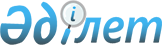 Жылжымайтын мүлікке құқықтарды мемлекеттік тіркеу саласындағы статистикалық және өзге де есептік ақпаратты беру қағидаларын бекіту туралыҚазақстан Республикасы Әділет министрінің м.а. 2018 жылғы 31 шiлдедегi № 1192 бұйрығы. Қазақстан Республикасының Әділет министрлігінде 2018 жылғы 6 қыркүйекте № 17348 болып тіркелді.
      "Жылжымайтын мүлікке құқықтарды мемлекеттік тіркеу туралы" 2007 жылғы 26 шілдедегі Қазақстан Республикасы Заңының 18-1-бабының 4) тармақшасына, сондай-ақ "Мемлекеттік статистика туралы" 2010 жылғы 19 наурыздағы Қазақстан Республикасы Заңының 16-бабы 3-тармағының 2) тармақшасына сәйкес БҰЙЫРАМЫН:
      1. Қоса берілген Жылжымайтын мүлікке құқықтарды мемлекеттік тіркеу саласындағы статистикалық және өзге де есептік ақпаратты беру қағидалары бекітілсін.
      2. Мыналар:
      1) "Азаматтарға арналған үкімет" мемлекеттік корпорациясының ғимараттарды, құрылыстарды және (немесе) олардың құрамдастарын мемлекеттік техникалық зерттеп-қарау саласындағы статистикалық және өзге есептілікті ұсыну қағидаларын бекіту туралы" Қазақстан Республикасы Әділет министрінің 2016 жылғы 28 қаңтардағы № 48 бұйрығынын. (Нормативтік құқықтық актілерді мемлекеттік тіркеу тізілімінде № 13042 болып тіркелген, 2016 жылғы 17 ақпанда "Әділет" ақпараттық-құқықтық жүйесінде жарияланған);
      2) ""Азаматтарға арналған үкімет" Мемлекеттік корпорациясының ғимараттарды, құрылыстарды және (немесе) олардың құрамдастарын мемлекеттік техникалық зерттеп-қарау саласындағы статистикалық және өзге есептілікті ұсыну қағидаларын бекіту туралы" Қазақстан Республикасы Әділет министрінің 2016 жылғы 28 қаңтардағы № 48 бұйрығына өзгерістер енгізу туралы" Қазақстан Республикасы Әділет министрінің 2017 жылғы 27 сәуірдегі № 489 бұйрығы (Нормативтік құқықтық актілерді мемлекеттік тіркеу тізілімінде № 15147 болып тіркелген, 2017 жылғы 5 маусымда нормативтік құқықтық актілер эталондық бақылау банкіде жарияланған) күші жойылды деп танылсын.
      3. Қазақстан Республикасы Әдiлет министрлiгiнiң Тiркеу қызметi және заң қызметін ұйымдастыру департаменті:
      1) осы бұйрықтың мемлекеттiк тіркелуін;
      2) осы бұйрық мемлекеттік тіркелген күнінен бастап күнтізбелік он күн ішінде оның көшірмелерін ресми жариялау және Қазақстан Республикасы Нормативтік құқықтық актілерінің эталондық бақылау банкіне енгізу үшін Қазақстан Республикасы Әділет министрлігінің "Республикалық құқықтық ақпарат орталығы" шаруашылық жүргізу құқығындағы республикалық мемлекеттік кәсіпорынға жіберілуін қамтамасыз етсін.
      4. Осы бұйрықтың орындалуын бақылау Қазақстан Республикасы Әдiлет министрiнiң жетекшiлiк ететін орынбасарына жүктелсін.
      5. Осы бұйрық алғашқы ресми жарияланған күнiнен кейін күнтiзбелiк он күн өткен соң қолданысқа енгiзiледi.
      "КЕЛІСІЛДІ"
      Қазақстан Республикасы 
      Ақпарат және коммуникациялар министрі
      _______________ Д. Абаев
      2018 жылғы "__"_____________
      "КЕЛІСІЛДІ"
      Қазақстан Республикасы
      Ұлттық экономика министрлігі
      Статистика комитеті 
      Төрағасының орынбасары
      _______________ Г. Керимханова
      2018 жылғы "__"_____________ Жылжымайтын мүлікке құқықтарды мемлекеттік тіркеу саласындағы статистикалық және өзге де есептік ақпаратты беру қағидалар 1- Тарау Жалпы ережелер
      1. Осы жылжымайтын мүлікке құқықтарды мемлекеттік тіркеу саласындағы статистикалық және өзге де есептік ақпаратты беру туралы қағидалар (бұдан әрі - Қағидалар)Қазақстан Республикасының 2007 жылғы 26 шілдедегі "Жылжымайтын мүлікке құқықтарды мемлекеттік тіркеу туралы" Заңына сәйкес әзірленген және "Азаматтарға арналған үкімет" Мемлекеттік корпорациясыкоммерциялық емес акционерлік қоғамына (бұдан әрі- Мемлекеттік корпорация) және облыстардың, республикалық манызы бар қалалардың және астананың Әділет департаментеріне (бұдан әрі - Әділет департаменттері)жылжымайтын мүлікке құқықтарды мемлекеттік тіркеу саласындағы статистикалық және өзге де есептік ақпаратты (бұдан әрі – Статистикалық ақпарат)беру тәртібін анықтайды. 2- Тарау. Жылжымайтын мүлікке құқықтарды мемлекеттік тіркеу саласындағы статистикалық және өзге де есептік ақпаратты беру тәртібі
      2. Cтатистикалық ақпараттыберу көрсеткіштері бастапқы есеп көздерінен ("Жылжымайтын мүлік тіркелімі" Мемлекеттік деректер қоры) (бұдан әрі – ЖМТ МДҚ) алынған тиісті сандық деректерді іріктеу арқылы, кейіннен оларды статистикалық ақпарат нысандары бағандары бойынша көрсете отырып, қалыптастырылады.
      3. Деректер ағымдағы жылдың есептік мерзіміне бөлініп көрсетіледі.
      4. Мемлекеттік корпорация өсу қорытындысымен тоқсан сайын келесі есептік кезеңнен кейінгі айдың 5-і күніне қарай келесі көрсетілгенстатистикалық ақпаратын келесі түрлерін Әділет министрлігіне:
      жылжымайтын мүлікке құқықтарды мемлекеттік тіркеу бойынша атқарылған жұмыстуралы есепті осы Қағидалардың 1-қосымшасына сәйкес нысан бойынша;
      жылжымайтын мүлiкке құқықтарды мемлекеттік тiркегені үшінМемлкеттік корпорацияға түскен қаржы туралы есепті осы Қағидалардың 2-қосымшасына сәйкес, нысан бойынша;
      жеке және заңды тұлғалардан келіп түскен шағым арыздар туралы есепті осы Қағидалардың 3-қосымшасына (бұдан әрі-Жеке және заңды тұлғалардан келіп түскен шағым арыздар туралы есеп нысыны) сәйкеснысан бойынша;
      жылжымайтын мүлікке құқықтарды мемлекеттік тіркеу мәселелері бойынша шығарылған сот шешімдерінің (қаулыларының) саны туралы есептіосы Қағидалардың 4-қосымшасына сәйкес, нысан бойынша;
      жылжымайтын мүлікке құқықтарды мемлекеттік тіркеу саласындағы Мемлекеттік корпорацияның қызметіне есептік кезеңде мемлекеттік органдардың жүргізген тексерулері туралы есепті осы Қағидалардың 5-қосымшасына сәйкеснысанбойынша;
      жылжымайтын мүлікке құқықтарды мемлекеттік тіркеу саласында міндеттерін тиісінше орындамағаны үшін Мемлекеттік корпорацияның қызметкерлеріне есептік кезеңде қолданылған тәртіптік жаза туралы есепті осы Қағидалардың 6-қосымшасына сәйкеснысанбойынша;
      жылжымайтын мүлікке құқықтарды мемлекеттік тіркеу саласындағы қызметпен байланысты есептік кезеңде қозғалғанқылмыстық істер туралы есепті осы Қағидалардың 7-қосымшасына сәйкес нысан бойынша құжат түрінде ұсынады.
      5. Әділет департаменттері тоқсан сайын өсу қорытындысымен келесі есептік кезеңнен кейінгі айдың 5-і күніне қарай Әділет министрлігіне жеке және заңды тұлғалардан келіп түскен шағым арыздар туралы есеп нысан бойынша жеке және заңды тұлғалардан келіп түскен шағым арыздар туралы есепті электронды түрде ұсынады.
      Ескерту. 5-тармақ жаңа редакцияда - ҚР Әділет министрінің 20.04.2021 № 313 (алғашқы ресми жарияланған күнінен кейін күнтізбелік он күн өткен соң қолданысқа енгізіледі) бұйрығымен.


      6. Мемлекеттік корпорацияныңфилиалдары өсу қорытындысымен ай сайын келесі есептік кезеңнен кейінгі 5-ікүніне қарай көрсетілген статистикалық ақпараттыңкелесі түрлерін Мемлекеттік корпорацияға:
      Мемлекеттік корпорацияның құқықтық кадастр ақпараттық жүйесіне ғимараттарды, құрылыстарды және (немесе) жылжымайтын мүлікке қайта салынған олардың құрамдастарысәйкестендіру және техникалық мәліметтерін енгізу қызметінің негізгі көрсеткіштері туралы мәліметтер осы Қағидалардың 9-қосымшасына сәйкеснысанбойынша;
      Мемлекеттік корпорацияның ғимараттарды, құрылыстарды және (немесе) олардың құрамдастарын мемлекеттік техникалық зерттеп-қарау бойынша қызметінің негізгі көрсеткіштері туралы мәліметтеросы Қағидалардың 10-қосымшаға сәйкес, нысан бойынша электронды түрінде ұсынады.
      7. Статистикалық ақпаратқа Мемлекеттік корпорацияның не Әділет департаменттерінің орындаушысы мен басшысы қол қояды. Жылжымайтын мүлікке құқықтарды мемлекеттік тіркеу бойынша атқарылған жұмыс туралы есеп Есепті кезең 20___ ж__________ тоқсан.
      Индексі: ЖМТ. 1
      Кезеңділігі: тоқсан сайын
      Ұсынатын тұлғалар тобы: Мемлекеттік корпорация
      Қайда ұсынылады: Әділет министрлігі
      Тапсыру мерзімі: тоқсан сайын келесі есептік кезеңнен кейінгі 5-і күніне қарай Жылжымайтын мүлікке құқықтарды мемлекеттік тіркеу бойынша атқарылған жұмыс туралы есеп 
      Ұйымның атауы ______________________
      Мекенжай _______________________
      Электронды поштаның мекен-жайы_____________
      Орындаушы _________________________(Т.А.Ә. қолы)
      Телефон _________________________
      Басқарма Төрағасының орынбасары__________________ (Т.А.Ә. қолы)
      Күні " " ______________________20 жыл М.О.
      Ескерту:"Жылжымайтын мүлікке құқықтарды мемлекеттік тіркеу бойынша атқарылған жұмыс туралы есепті"толтыру бойынша түсініктеме қосымшаға сәйкес. "Жылжымайтын мүлікке құқықтарды мемлекеттік тіркеу бойынша атқарылған жұмысы туралы есеп" нысанын толтыру бойынша түсініктеме.
      1. Осы түсініктеме "Жылжымайтын мүлікке құқықтарды мемлекеттік тіркеу бойынша атқарылған жұмыс туралы есеп" нысанын (бұдан әрі - Нысан) толтыру бойынша бірыңғай талаптарды анықтайды.
      2. Есеп нысанын Мемлекеттік корпорация тоқсан сайын жасайды.
      3. Есеп нысанына Мемлекеттік корпорацияның орындаушысы және Басқарма Төрағасының орынбасары тегін және аты- жөнін, сондай-ақ толтыру күнін көрсете отырып, қол қояды.
      4. Есептоқсан сайын есептік кезеңнен кейінгі 5-і күніне ұсынылады.
      5. Есеп мемлекеттік және орыс тілдерінде толтырылады.
      6. Деректер есептік тоқсанның, ағымдағы жылдың бөлінісінде, сондай-ақ мемлекеттік тіркелген сәттен бастап көрсетіледі.
      7. Нысан келесі түрде толтырылады:
      1 - бағанда "Есептік кезең" ағымдағы жылдың есептік кезеңіндегі және өткен жылдың ұқсас кезеңіндегі мәлімет көрсетіледі.
      2 - баған "Көрсетілген қызметтердің саны" ағымдағы жылдың есептік кезеңіндегі және өткен жылдың ұқсас кезеңіндегі мәліметтерді қамтитын бағандарға бөлінеді және мынадай мәліметті қамтиды:
      1 - бөлімде жылжымайтын мүлiкке құқықтарды мемлекеттiк тiркеу туралы;
      2 - бөлімде жылжымайтын мүлiкке құқықтарды электрондық тiркеу туралы;
      3 - бөлімде "Жылжымайтын мүлiкке құқықтарды тiркеудегі бас тартулардың саны" екі бөлімшеден тұрады:
      1) қағаз түрінде;
      2) электрондық;
      4 - бөлім "Жылжымайтын мүлiкке құқықтарды тiркеудегі тоқтата тұрудың саны" екі бөлімшеден тұрады:
      1) қағаз түрінде;
      2) электрондық;
      5 - бөлім құқық белгілейтін құжаттың телнұсқасын беру туралы;
      6 - бөлім "Ақпараттық қызмет" 4 бөлімнен тұрады:
      1) тіркеуші орган жоспармен қоса куәландырған тіркеу ісі құжаттарының берілген көшірмелердің саны;
      2) жылжымайтын мүлiкке тiркелген құқықтар және оның техникалық сипаттамасына анықтамалар;
      3) жылжымайтын мүлiктiң жоқ (бар) екендігі туралы анықтама беру (электрондық қызметті қоспағанда);
      4) тіркелген және тоқтатылған құқықтар туралы анықтамар. Жылжымайтын мүлiкке құқықтарды мемлекеттік тiркегені үшін Мемлкеттік корпорацияға түскен қаржы туралы есеп Есепті кезең 20___ ж__________ тоқсан.
      Индексі: ЖМТ. 2
      Кезеңділігі: тоқсан сайын
      Ұсынатын тұлғалар тобы: Мемлекеттік корпорация
      Қайда ұсынылады: Әділет министрлігі
      Тапсыру мерзімі: тоқсан сайын келесі есептік кезеңнен кейінгі 5-і күніне қарай Жылжымайтын мүлiкке құқықтарды мемлекеттік тiркегені үшін Мемлкеттік корпорацияға түскен қаржы туралы есеп
      Ұйымның атауы ______________________
      Мекенжай _______________________
      Электронды поштаның мекен-жайы_______________
      Орындаушы____________________(Т.А.Ә. қолы)
      Телефон _________________________
      Басқарма Төрағасының орынбасары __________________ (Т.А.Ә. қолы)
      Күні " " ______________________20 жыл М.О.
      Ескерту: "Жылжымайтын мүлiкке құқықтарды мемлекеттік тiркегені үшін Мемлкеттік корпорацияға саудадан түскен қаржы туралы есепті" толтыру бойынша түсініктеме қосымшаға сәйкес. "Жылжымайтын мүлiкке құқықтарды мемлекеттік тiркегені үшін Мемлекеттік корпорацияға түскен қаржы туралы есеп" нысанды толтыру бойынша түсініктеме
      1. Осы түсініктеме "Жылжымайтын мүлiкке құқықтарды мемлекеттік тiркегені үшін Мемлкеттік корпорацияғатүскен қаржы туралы есеп" нысанды (бұдан әрі - Нысан) толтыру бойынша бірыңғай талаптарды анықтайды.
      2. Есеп нысанын Мемлекеттік корпорация тоқсан сайын жасайды.
      3. Есеп нысанына Мемлекеттік корпорация орындаушысы және Басқарма Төрағасының орынбасары тегін және аты- жөнін, сондай-ақ толтыру күнін көрсете отырып, қол қояды.
      4. Есеп тоқсан сайын есептік кезеңнен кейінгі 5-і күніне ұсынылады.
      5. Есеп мемлекеттік және орыс тілдерінде толтырылады.
      6. Деректер есептік тоқсанның, ағымдағы жылдың бөлінісінде, сондай-ақ мемлекеттік тіркелген сәттен бастап көрсетіледі.
      7. Нысан келесі түрде толтырылады:
      1 - бағанда есептік кезең көрсетіледі;
      2 - бағанда жалпы түскен сомасы, оның ішінде жеделдетілген тіркеу үшін көрсетіледі;
      3 - бағанда жеделдетілген тіркеу саны көрсетіледі;
      4 - бағанда жеделдетілген тіркеу үшін түскен алым сомасы көрсетіледі. Жеке және заңды тұлғалардан келіп түскен шағым арыздар туралы есеп Есепті кезең 20___ ж__________ тоқсан.
      Индексі: ЖМТ. 3
      Кезеңділігі: тоқсан сайын
      Ұсынатын тұлғалар тобы: Мемлекеттік корпорация, Әділет департаменттері
      Қайда ұсынылады: Әділет министрлігі
      Тапсыру мерзімі: тоқсан сайын келесі есептік кезеңнен кейінгі 5-і күніне қарай Жеке және заңды тұлғалардан келіп түскен шағым арыздар туралы есеп
      Ұйымның атауы ______________________
      Мекенжай _______________________
      Электронды поштаның мекен-жайы _____________________
      Орындаушы ____________________ (Т.А.Ә. қолы)
      Телефон _________________________
      Басқарма Төрағасының орынбасары _________________ (Т.А.Ә. қолы)
      Күні " " __________ 20 жыл М.О.(Мемлекеттік корпорацияға арналған)
      Ескерту: "Жеке және заңды тұлғалардан келіп түскен шағым арыздар туралы есепті" толтыру бойынша түсініктеме қосымшаға сәйкес "Жеке және заңды тұлғалардан келіп түскен шағым арыздар туралы есеп" нысанын толтыру бойынша түсініктеме.
      1. Осы түсініктеме "Жеке және заңды тұлғалардан келіп түскен шағым арыздар туралы есеп" нысанын (бұдан әрі - Нысан) толтыру бойынша бірыңғай талаптарды анықтайды.
      2. Есеп нысанын Әділет департаменттері, Мемлекеттік корпорация тоқсан сайын жасайды.
      3. Есеп нысанына Әділет департаментінің не Мемлекеттік корпорацияның орындаушысы және Басқарма Төрағасының орынбасары тегін және аты- жөнін, сондай-ақ толтыру күнін көрсете отырып, қол қояды.
      4. Есеп тоқсан сайын есептік кезеңнен кейінгі 5-і күніне ұсынылады.
      5. Есеп мемлекеттік және орыс тілдерінде толтырылады.
      6. Деректер есептік тоқсанның, ағымдағы жылдың бөлінісінде, сондай-ақ мемлекеттік тіркелген сәттен бастап көрсетіледі.
      7. Нысан келесі түрде толтырылады:
      1 - бағанда есептік кезең көрсетіледі;
      2 - бағанжеке және заңды тұлғалардан келіп түскен шағым арыздар саны
      5 бөлімнен тұрады:
      1 - бөлім "Жалпы саны" 2 бөлімшеге бөлінеді:
      1) Заңды тұлғалар;
      2) Жеке тұлғалар;
      2-3 бөлімдерде өтініштер қарау нәтижелері көрсетіледі (расталмаған немесе расталған);
      4 - бөлім қабылданған шаралар көрсетіледі;
      5 - бөлім ескерту (қаралуда және т.б. жағдайлар) көрсетіледі. Жылжымайтын мүлікке құқықтарды мемлекеттік тіркеу мәселелері бойынша шығарылған сот шешімдерінің (қаулыларының) саны туралы есеп Есепті кезең 20___ ж__________ тоқсан.
      Индексі: ЖМТ 4
      Кезеңділігі: тоқсан сайын
      Ұсынатын тұлғалар тобы: Мемлекеттік корпорация
      Қайда ұсынылады: Әділет министрлігі
      Тапсыру мерзімі: тоқсан сайын келесі есептік кезеңнен кейінгі 5-і күніне қарай Жылжымайтын мүлікке құқықтарды мемлекеттік тіркеу мәселелері бойынша шығарылған сот шешімдерінің (қаулыларының) саны туралы есеп
      Ұйымның атауы ______________________
      Мекенжай _______________________
      Электронды поштаның мекенжайы____________________
      Орындаушы ________________________(Т.А.Ә. қолы)
      Телефон _________________________
      Басқарма Төрағасының орынбасары __________________ (Т.А.Ә. қолы)
      Күні " " ______________________20 жыл М.О.
      Ескерту: "Жылжымайтын мүлікке құқықтарды мемлекеттік тіркеу мәселелері бойынша шығарылған сот шешімдерінің (қаулыларының) саны туралы есепті" толтыру бойынша түсініктеме қосымшаға сәйкес. "Жылжымайтын мүлікке құқықтарды мемлекеттік тіркеу мәселелері бойынша шығарылған сот шешімдерінің (қаулыларының) саны туралы есеп" нысаны толтыру бойынша түсініктеме
      1. Осы түсініктеме "Жылжымайтын мүлікке тіркелген құқықтарды мемлекеттік тіркеу мәселелері бойынша шығарылған сот шешімдерінің (қаулыларының) саны туралы есеп" нысанын (бұдан әрі - Нысан) толтыру бойынша бірыңғай талаптарды анықтайды.
      2. Есеп нысанын Мемлекеттік корпорация тоқсан сайын жасайды.
      3. Есеп нысанына Мемлекеттік корпорацияның орындаушысы және Басқарма Төрағасының орынбасары тегін және аты- жөнін, сондай-ақ толтыру күнін көрсете отырып қол қояды.
      4. Есеп тоқсан сайын есептік кезеңнен кейінгі 5-і күніне ұсынылады.
      5. Есеп мемлекеттік және орыс тілдерінде толтырылады.
      6. Деректер есептік тоқсанның, ағымдағы жылдың бөлінісінде, сондай-ақ мемлекеттік тіркелген сәттен бастап көрсетіледі.
      7. Нысан келесі түрде толтырылады:
      1 - бағанда есептік кезең көрсетіледі;
      2 – бағанда "Жылжымайтын мүлікке құқықтарды мемлекеттік тіркеу мәселелері бойынша шығарылған сот шешімдерінің (қаулыларының) саны" 3 бөлімнен тұрады:
      1) мемлекеттік корпорацияның кінәсі бойынша (шешімдердің көшірмелері);
      2) басқа негіздер бойынша;
      3) оның ішінде заңды күшіне енгендер.
      3 - бағанда мемлекеттік корпорацияның басқа іс-әрекеттерін заңсыз деп тану туралы шығарылған сот шешімдерінің (қаулыларының) саны (тіркеуден бас тарту немесе тоқтата тұру, ақпараттық қызмет көрсету және т.б.) көрсетіледі";
      4 - бағанда соттың жеке ұйғарымдарының саны көрсетіледі. Жылжымайтын мүлікке құқықтарды мемлекеттік тіркеу саласындағы Мемлекеттік корпорацияның қызметіне есептік кезеңде мемлекеттік органдардың жүргізген тексерулері туралы есеп Есепті кезең 20___ ж__________ тоқсан.
      Индексі: ЖМТ 5
      Кезеңділігі: тоқсан сайын
      Ұсынатын тұлғалар тобы: Мемлекеттік корпорация
      Қайда ұсынылады: Әділет министрлігі
      Тапсыру мерзімі: тоқсан сайын келесі есептік кезеңнен кейінгі 5-і күніне қарай Жылжымайтын мүлікке құқықтарды мемлекеттік тіркеу саласындағы Мемлекеттік корпорацияның қызметіне есептік кезеңде мемлекеттік органдардың жүргізген тексерулері туралы есеп
      Ұйымның атауы ______________________
      Мекенжай ___________________________
      Электронды поштаның мекенжайы__________________
      Орындаушы____________________(Т.А.Ә. қолы)
      Телефон _________________________
      Басқарма Төрағасының орынбасары __________________ (Т.А.Ә. қолы)
      Күні " " ______________________20 жыл М.О.
      Ескерту: "Жылжымайтын мүлікке құқықтарды мемлекеттік тіркеу саласындағы Мемлекеттік корпорацияның қызметіне есептік кезеңде мемлекеттік органдардың жүргізген тексерулері туралы есепті" толтыру бойынша түсініктеме қосымшаға сәйкес. "Жылжымайтын мүлікке құқықтарды мемлекеттік тіркеу саласындағы Мемлекеттік корпорацияның қызметіне есептік кезеңде мемлекеттік органдардың жүргізген тексерулері туралы есеп" нысанын толтыру бойынша түсініктеме
      1. Осы түсініктеме "Жылжымайтын мүлікке құқықтарды мемлекеттік тіркеу саласындағы Мемлекеттік корпорацияның қызметіне есептік кезеңде мемлекеттік органдардың жүргізген тексерулері туралы есеп" нысанын (бұдан әрі - Нысан) толтыру бойынша бірыңғай талаптарды анықтайды.
      2. Есеп нысанын Мемлекеттік корпорация тоқсан сайын жасайды.
      3. Есеп нысанына Мемлекеттік корпорацияның орындаушысы және Басқарма Төрағасының орынбасары тегін және аты- жөнін, сондай-ақ толтыру күнін көрсете отырып, қол қояды.
      4. Есептоқсан сайын есептік кезеңнен кейінгі 5-і күніне ұсынылады.
      5. Есеп мемлекеттік және орыс тілдерінде толтырылады.
      6. Деректер есептік тоқсанның, ағымдағы жылдың бөлінісінде, сондай-ақ мемлекеттік тіркелген сәттен бастап көрсетіледі.
      7. Нысан келесі түрде толтырылады:
      1 - бағанда реттік нөмірі көрсетіледі;
      2 - бағанда тексеру жүргізілген мемлекеттік органның атауы көрсетіледі;
      3 - бағанда тексеруді жүргізу мерзімі және тексерілетін кезең көрсетіледі;
      4 - бағанда мемлекеттік корпорацияның тексеру жүргізілген құрылымдық бөлімшесі көрсетіледі;
      5 - бағанда тексеру нәтижесі көрсетіледі;
      6 - бағанда бұзушылықтар бойынша қабылданған шаралар көрсетіледі;
      7 - бағанда өткен жылғы ұқсас кезеңде жүргізілген тексерулер саны көрсетіледі. Жылжымайтын мүлікке құқықтарды мемлекеттік тіркеу саласында міндеттерін тиісінше орындамағаны үшін Мемлекеттік корпорацияның қызметкерлеріне есептік кезеңде қолданылған тәртіптік жаза туралы есеп Есепті кезең 20___ ж__________ тоқсан.
      Индексі: ЖМТ 6
      Кезеңділігі: тоқсан сайын
      Ұсынатын тұлғалар тобы: Мемлекеттік корпорация
      Қайда ұсынылады: Әділет министрлігі
      Тапсыру мерзімі: тоқсан сайын келесі есептік кезеңнен кейінгі 5-і күніне қарай Жылжымайтын мүлікке құқықтарды мемлекеттік тіркеу саласында міндеттерін тиісінше орындамағаны үшін Мемлекеттік корпорацияның қызметкерлерінеесептік кезеңде қолданылған тәртіптік жаза туралы есеп
      Ұйымның атауы ______________________ 
      Мекенжай _______________________
       Электронды поштаның мекенжайы_________________
      Орындаушы_______________________(Т.А.Ә. қолы)
      Телефон _________________________
      Басқарма Төрағасының орынбасары __________________(Т.А.Ә. қолы)
       Күні " " ______________________20 жыл М.О.
      Ескерту: "Жылжымайтын мүлікке құқықтарды мемлекеттік тіркеу саласында міндеттерін тиісінше орындамағаны үшін Мемлекеттік корпорацияның қызметкерлеріне есептік кезеңде қолданылған тәртіптік жаза туралы есепті" толтыру бойынша түсініктеме қосымшаға сәйкес. "Жылжымайтын мүлікке құқықтарды мемлекеттік тіркеу саласында міндеттерін тиісінше орындамағаны үшін Мемлекеттік корпорацияның қызметкерлеріне есептік кезеңде қолданылған тәртіптік жаза туралы есеп" нысаны толтыру бойынша түсініктеме
      1. Осы түсініктеме "Жылжымайтын мүлікке құқықтарды мемлекеттік тіркеу саласында міндеттерін тиісінше орындамағаны үшін Мемлекеттік корпорацияның қызметкерлеріне есептік кезеңде қолданылған тәртіптік жаза туралы есеп" нысанын (бұдан әрі - Нысан) толтыру бойынша бірыңғай талаптарды анықтайды.
      2. Есеп нысанын Мемлекеттік корпорация тоқсан сайын жасайды.
      3. Есеп нысанына Мемлекеттік корпорациясының орындаушысы және Басқарма Төрағасының орынбасары тегін және аты- жөнін, сондай-ақ толтыру күнін көрсете отырып қол қояды.
      4. Есеп тоқсан сайын есептік кезеңнен кейінгі 5-і күніне ұсынылады.
      5. Есеп мемлекеттік және орыс тілдерінде толтырылады. 
      6. Деректер есептік тоқсанның, ағымдағы жылдың бөлінісінде, сондай-ақ мемлекеттік тіркелген сәттен бастап көрсетіледі.
      7. Нысан келесі түрде толтырылады:
      1- бағанда реттік нөмірі көрсетіледі;
      2 - бағанда тәртіптік жазаға тартылған қызметкердің аты-жөні және лауазымы көрсетіледі.
      3 - бағанда тәртіптік жазаның түрі, бұйрықтың шыққан күні және нөмірі көрсетіледі.
      4 - бағанда тәртіптік жазаға тарту негізі көрсетіледі.
      5 - бағанда өткен жылғы ұқсас кезеңде жазаға тартылған қызметкерлер саны көрсетіледі. Жылжымайтын мүлікке құқықтарды мемлекеттік тіркеу саласындағы қызметпен байланысты есептік кезеңде қозғалған қылмыстық істер туралы есеп Есепті кезең 20___ ж__________ тоқсан.
      Индексі: ЖМТ 7
      Кезеңділігі: тоқсан сайын
      Ұсынатын тұлғалар тобы: Мемлекеттік корпорация
      Қайда ұсынылады: Әділет министрлігі
      Тапсыру мерзімі: тоқсан сайын келесі есептік кезеңнен кейінгі 5-і күніне қарай Жылжымайтын мүлікке құқықтарды мемлекеттік тіркеу саласындағы қызметпен байланысты есептік кезеңде қозғалған қылмыстық істертуралы есеп
      Ұйымның атауы ______________________ 
      Мекенжай _______________________
      Электронды поштаның мекенжайы__________________
      Орындаушының______________________(Т.А.Ә. қолы)
      Телефон _________________________
      Басқарма Төрағасының орынбасары __________________(Т.А.Ә. қолы)
      Күні " " ______________________20 жыл М.О.
      Ескерту: "Жылжымайтын мүлікке құқықтарды мемлекеттік тіркеу саласындағы қызметпен байланысты есептік кезеңде қозғалған қылмыстық істертуралы есепті" толтыру бойынша түсініктеме қосымшаға сәйкес. "Жылжымайтын мүлікке құқықтарды мемлекеттік тіркеу саласындағы қызметпен байланысты есептік кезеңде қозғалған қылмыстық істер туралы есеп" нысанын толтыру бойынша түсініктеме
      1. Осы түсініктеме "Жылжымайтын мүлікке құқықтарды мемлекеттік тіркеу саласындағы қызметпен байланысты есептік кезеңде қозғалған қылмыстық істер туралы есеп" нысанын (бұдан әрі - Нысан) толтыру бойынша бірыңғай талаптарды анықтайды.
      2. Есеп нысанын Мемлекеттік корпорация тоқсан сайын жасайды.
      3. Есеп нысанына Мемлекеттік корпорацияның орындаушысы және Басқарма Төрағасының орынбасары тегін және аты- жөнін, сондай-ақ толтыру күнін көрсете отырып, қол қояды.
      4. Есеп тоқсан сайын есептік кезеңнен кейінгі 5-і күніне ұсынылады.
      5. Есеп мемлекеттік және орыс тілдерінде толтырылады.
      6. Деректер есептік тоқсанның, ағымдағы жылдың бөлінісінде, сондай-ақ мемлекеттік тіркелген сәттен бастап көрсетіледі.
      7. Нысан келесі түрде толтырылады:
      1 - бағанда реттік нөмірі көрсетіледі;
      2 - бағанда қылмыстық жауаптылыққа тартылған қызметкердің аты-жөні және лауазымы көрсетіледі;
      3 - бағанда Қылмыстық Кодекстің қылмыстық іс қозғалған баптары көрсетіледі;
      4 - бағанда қызметкердің қылмыстық іс қозғауға негіз болған заңсыз іс-әрекеттері (әрекетсіздігі) туралы ақпарат көрсетіледі;
      5 – бағанда Қылмыстық іс бойынша соттың шығарылған шешім туралы ақпарат тайындалған жаза мәліметті қоса көрсетіледі;
      6 - бағанда өткен жылғы ұқсас кезеңде қылмыстық істер бойынша жауаптылыққа тартылған қызметкерлер саны көрсетіледі. 2014 жылғы 5 шілдедегі "Әкімшілік құқық бұзушылық туралы" Қазақстан Республикасы Кодексінің 460-бабы бойынша қозғалған әкімшілік істер саны туралы есеп Есепті кезең 20___ ж__________ тоқсан.
      Индексі: ЖМТ 8
      Кезеңділігі: тоқсан сайын
      Ұсынатын тұлғалар тобы: Әділет департаменттері
      Қайда ұсынылады: Әділет министрлігі
      Тапсыру мерзімі: тоқсан сайын келесі есептік кезеңнен кейінгі 5-і күніне қарай 2014 жылғы 5 шілдедегі "Әкімшілік құқық бұзушылық туралы" Қазақстан Республикасы Кодексінің 460 бабы бойынша қозғалған әкімшілік істер саны туралы есеп
      Ұйымның атауы ______________________ 
      Мекенжай _______________________
      Электронды поштаның мекенжайы___________________
      Орындаушы__________________________(Т.А.Ә. қолы)
      Телефон _________________________
      Басшы __________________(Т.А.Ә. қолы)
      Күні " " ______________________20 жыл 
      Ескерту: "2014 жылғы 5 шілдедегі "Әкімшілік құқық бұзушылық туралы" Қазақстан Республикасы Кодексінің 460 бабы бойынша қозғалған әкімшілік істер саны туралы есепті"толтыру бойынша түсініктеме қосымшаға сәйкес. "2014 жылғы 5 шілдедегі "Әкімшілік құқық бұзушылық туралы" Қазақстан Республикасы Кодексінің 460 бабы бойынша қозғалған әкімшілік істер саны туралы есеп" нысаныy толтыру бойынша түсініктеме
      1. Осы түсініктеме "2014 жылғы 7 шілдедегі "Әкімшілік құқық бұзушылық туралы" Қазақстан Республикасы Кодексінің 460 бабы бойынша қозғалған әкімшілік істер саны туралы есеп" нысанын (бұдан әрі - Нысан) толтыру бойынша бірыңғай талаптарды анықтайды.
      2. Есеп нысанын Әділет департаменттері тоқсан сайын жасайды.
      3. Есеп нысанына Әділет департаментінің орындаушысы және басшысы тегін және аты- жөнін, сондай-ақ толтыру күнін көрсете отырып, қол қояды.
      4. Есеп тоқсан сайын есептік кезеңнен кейінгі 5-і күніне ұсынылады.
      5. Есеп мемлекеттік және орыс тілдерінде толтырылады.
      6. Деректер есептік тоқсанның, ағымдағы жылдың бөлінісінде, сондай-ақ мемлекеттік тіркелген сәттен бастап көрсетіледі.
      7. Нысан келесі түрде толтырылады:
      1 –бөлімде есептік кезең көрсетіледі;
      2 – бөлімде әкімшілік істер саны көрсетіледі;
      3 –бөлімде сотта қаралып жатқан әкішілік істер саны көрсетіледі;
      4 бөлім "Ескерту жасау түріндегі жауапкершілікке тартылған(тұлғалар саны)" соның ішінде:
      1) жеке тұлғалар;
      2) заңды тұлғалар.
      5 - бөлім "Айыппұл түріндегі жауапкершілікке тартылған (тұлғалар саны және сома)" соның ішінде:
      1) жеке тұлғалар;
      2) заңды тұлғалар.
      6 - бөлімде маңызды болмағандықтан сот қысқартқан әкімшілік істер саны көрсетіледі;
      7 - бөлімде құқық бұзушылық құрамы болмағандықтан қысқартылған әкімшілік істер саны көрсетіледі. Мемлекеттік корпорацияның құқықтық кадастр ақпараттық жүйесіне ғимараттарды, құрылыстарды және (немесе) жылжымайтын мүлікке қайта салынған олардың құрамдастарының сәйкестендіру және техникалық мәліметтерін енгізу қызметінің негізгі көрсеткіштері туралы мәліметтер Есепті кезең 20___ ж__________ айы.
      Индекс: 9. ЖМТТЖҰБ
      Мерзімділігі: ай сайын.
      Ұсынатын тұлғалар шеңбері: Облыстардың, республикалық маңызы бар қалалардың
      және астананың Мемлекеттік корпорацияның филиалдары.
      Қайда ұсынылады: Мемлекеттік корпорация.
      Ұсыну мерзімі: ай сайын есептік кезеңнен кейінгі келесі айдың 5-ші күніне. Мемлекеттік корпорацияның құқықтық кадастр ақпараттық жүйесіне ғимараттарды, құрылыстарды және (немесе) жылжымайтын мүлікке қайта салынған олардың құрамдастарының сәйкестендіру және техникалық мәліметтерін енгізу қызметінің негізгі көрсеткіштері туралы мәліметтер
      кестенің жалғасы
      Филиалдың атауы
      Мекенжай _________________________________________________
      Электронды поштаның мекенжайы_____________________________
      Орындаушы__________________________(Т.А.Ә., қолы)
      Телефон _________________
      Басшы ________________________________________________ (Т.А.Ә.,қолы)
      Күні "___" ____________________ 20 ___ жыл 
      Тексеру: "Мемлекеттік корпорацияның құқықтық кадастр ақпараттық жүйесіне ғимараттарды, құрылыстарды және (немесе) жылжымайтын мүлікке қайта салынған олардың құрамдастарының сәйкестендіру және техникалық мәліметтерін енгізу қызметінің негізгі көрсеткіштері туралы мәліметтер" нысанын толтыру бойынша түсініктеме қосымшаға сәйкес. "Мемлекеттік корпорацияның құқықтық кадастр ақпараттық жүйесіне ғимараттарды, құрылыстарды және (немесе) жылжымайтын мүлікке қайта салынған олардың құрамдастарының сәйкестендіру және техникалық мәліметтерін енгізу қызметінің негізгі көрсеткіштері туралы мәліметтер" нысанын толтыру бойынша түсініктеме
      1. Осы түсініктеме "Мемлекеттік корпорацияның құқықтық кадастр ақпараттық жүйесіне ғимараттарды, құрылыстарды және (немесе) жылжымайтын мүлікке қайта салынған олардың құрамдастарының сәйкестендіру және техникалық мәліметтерін енгізу қызметінің негізгі көрсеткіштері туралы мәліметтер" нысанын (бұдан әрі - Нысан) толтыру бойынша бірыңғай талаптарды анықтайды.
      2. Есеп нысанын Мемлекеттік корпорацияның филиалдары ай сайын жасайды.
      3. Есеп нысанына Мемлекеттік корпорация филиалдарының орындаушысы және басшысы тегін және аты- жөнін, сондай-ақ толтыру күнін көрсете отырып қол қояды.
      4. Мәліметтер ай сайын есептік кезеңнен кейінгі 5-і күніне ұсынылады.
      5. Нысан мемлекеттік және орыс тілдерінде толтырылады.
      6. Деректер есептік айлық, ағымдағы жылдың бөлінісінде, сондай-ақ мемлекеттік тіркелген сәттен бастап көрсетіледі.
      7. Нысан былайша толтырылады:
      1 бағанда– реттік нөмірі көрсетіледі;
      2 бағанда–Облыстар, республикалық манызы бар қалалардың және астананың Мемлекеттік корпорацияның филиалдарының атауы көрсетіледі;
      3 бағанада - Мемлекеттік корпорация арқылы құқықтық кадастр ақпараттық жүйесіне ғимараттарды, құрылыстарды және (немесе) жылжымайтын мүлікке қайта салынған олардың құрамдастарының сәйкестендіру және техникалық мәліметтерін енгізу бойынша берілген өтініштерді қабылдау және беру туралы мәліметтер көрсетіледі:
      1) құқықтық кадастр ақпараттық жүйесіне ғимараттарды, құрылыстарды және (немесе) жылжымайтын мүлікке қайта салынған олардың құрамдастарының техникалық және сәйкестендіру мәліметтерін енгізуге түскен өтініштердің саны;
      2) құқықтық кадастр ақпараттық жүйесіне енгізілген ғимараттарды, құрылыстарды және (немесе) жылжымайтын мүлікке қайта салынған олардың құрамдастарының сәйкестендіру және техникалық мәліметтер;
      3) жеке тұлғар саны;
      4) заңды тұлғар саны;
      5) техникалық паспортты бергені үшін төлем соммасы (теңге);
      6) қайтарылғандар саны (толық емес құжаттар пакеті, арыз берушінің өтініші бойынша) қамтиды.
      4 бағанада - портал арқылы құқықтық кадастр ақпараттық жүйесіне ғимараттарды, құрылыстарды және (немесе) жылжымайтын мүлікке қайта салынған олардың құрамдастарының техникалық және сәйкестендіру мәліметтерін енгізу бойынша берілген өтініштерді қабылдау және беру саны көрсетіледі:
      1) құқықтық кадастр ақпараттық жүйесіне ғимараттарды, құрылыстарды және (немесе) жылжымайтын мүлікке қайта салынған олардың құрамдастарыныңсәйкестендіружәнетехникалықмәліметтерін енгізуге түскен өтініштердін саны;
      2) құқықтық кадастр ақпараттық жүйесіне ғимараттарды, құрылыстарды және (немесе) жылжымайтын мүлікке қайта салынған олардың құрамдастарыныңсәйкестендіружәнетехникалық мәліметтері;
      3) жеке тұлғар саны;
      4) заңды тұлғар саны;
      5) техникалық паспортты бергені үшін төлем соммасы (теңге);
      6) қайтарылғандар саны (толық емес құжаттар пакеті, арыз берушінің өтініші бойынша).
      5 бағанда – мұрағаттық істердің саны көрсетіледі. Мемлекеттік корпорацияның ғимараттарды, құрылыстарды және (немесе) олардың құрамдастарын мемлекеттік техникалық зерттеп-қарау бойынша қызметінің негізгі көрсеткіштері туралы мәліметте Есепті кезең 20___ ж__________ айы.
      Индекс: 10. ЖМТТЖҰБ
      Мерзімділігі: ай сайын.
      Ұсынатын тұлғалар шеңбері: Облыстардың, республикалық манызы бар қалалардың
      және астананың Мемлекеттік корпорация филиалдары.
      Қайда ұсынылады: Мемлекеттік корпорация.
      Ұсыну мерзімі: ай сайын есептік кезеңнен кейінгі 5-ші күніне. Мемлекеттік корпорацияның ғимараттарды, құрылыстарды және (немесе) олардың құрамдастарын мемлекеттік техникалық зерттеп-қарау бойынша қызметінің негізгі көрсеткіштері туралы мәліметтер
      кестенің жалғасы
      кестенің жалғасы
      Филиалдың атауы
      Мекенжай _________________________________________________
      Электронды поштаның мекенжайы_____________________________
      Орындаушы__________________________________(Т.А.Ә.,қолы)
      Телефон _________________
      Басшы __________________________________________________ (Т.А.Ә.,қолы)
      Күні "___" ____________________ 20 ___ жыл 
      Ескерту: "Мемлекеттік корпорацияның ғимараттарды, құрылыстарды және (немесе) олардың құрамдастарын мемлекеттік техникалық зерттеп-қарау бойынша қызметінің негізгі көрсеткіштері туралы мәліметтер" нысанын толтыру бойынша түсініктеме қосымшаға сәйкес. "Мемлекеттік корпорацияның ғимараттарды, құрылыстарды және (немесе) олардың құрамдастарын мемлекеттік техникалық зерттеп-қарау бойынша қызметінің негізгі көрсеткіштері туралы мәліметтер" нысаны толтыру бойынша түсініктеме
      1. Осы түсініктеме "Мемлекеттік корпорацияның ғимараттарды, құрылыстарды және (немесе) олардың құрамдастарын мемлекеттік техникалық зерттеп-қарау бойынша қызметінің негізгі көрсеткіштері туралы мәліметтер" нысанын (бұдан әрі - Нысан) толтыру бойынша бірыңғай талаптарды анықтайды.
      2. Есеп нысанын Мемлекеттік корпорацияның филиалдары ай сайын жасайды.
      3. Есеп нысанына Мемлекеттік корпорация филиалдарының орындаушысы және басшысы тегін және аты- жөнін, сондай-ақ толтыру күнін көрсете отырып, қол қояды.
      4. Мәліметтер ай сайын есептік кезеңнен кейінгі 5-і күніне ұсынылады.
      5. Нысан мемлекеттік және орыс тілдерінде толтырылады.
      6. Деректер есептік айлық, ағымдағы жылдың бөлінісінде, сондай-ақ мемлекеттік тіркелген сәттен бастап көрсетіледі.
      7. Нысан былайша толтырылады:
      1 бағанда – реттік нөмірі көрсетіледі;
      2 бағанда –Облыстардың, республикалық манызы бар қалалардың және астананың Мемлекеттік корпорация филиалдарының атауы көрсетіледі;
      3 бағанда – Мемлекеттік корпорация филиалдары арқылы техникалық паспорттарды қабылдауға және беруге өтініш нысаны көрсетіледі:
      1) техникалық паспорттар беруге түскен өтініштердің саны;
      2) берілген техникалық паспорттардың саны;
      3) жеке тұлғалар саны;
      4) заңды тұлғалар саны;
      5) техникалық паспортты бергені үшін төленген соммасы(теңге);
      6) қайтарылғандардың саны (құжаттар толық емес, жылжымайтын мүлік нысанына қол жетімділік қамтамасыз етілмеген).
      4 бағанда – қабылдау және беруге техникалық паспорттардыңөтінішпорталы арқылы берудің нысаны;
      1) техникалық паспорттар беруге түскен өтініштердің саны;
      2) берілген техникалық паспорттардың саны;
      3) жеке тұлғалар саны;
      4) заңды тұлғалар саны;
      5) техникалық паспортты бергені үшін төленген соммасы;
      6) қайтарылғандардың саны (құжаттар толық емес, жылжымайтын мүлік нысанына қол жетімділік қамтамасыз етілмеген).
      5 бағанда – дайындалған талап етілмеген техникалық паспорттардың саны және жылжымайтын мүлік объектілерінің түрлері бойынша мұрағаттық істердің сомы;
      1) Пәтер, жатақханадағы бөлме (2 жұмыс күні);
      2) тұрғын үйлер, гараждар, саяжай (4 жұмыс күні);
      3) жылжымайтын мүлік объектілері 1000 м2 дейін (6 жұмыс күні);
      4) жылжымайтын мүлік объектілері 1000 м2 астам ( 9 жұмыс күні).
      6 бағанда – талап етілмеген құжаттар саны көрсетіледі;
      7 бағанда – мұрағаттық істердің саны көрсетіледі.
					© 2012. Қазақстан Республикасы Әділет министрлігінің «Қазақстан Республикасының Заңнама және құқықтық ақпарат институты» ШЖҚ РМК
				
      Қазақстан Республикасы
Әділет министрінің міндетін атқарушы 

Н. Пан
Қазақстан Республикасы
Әділет министрдің м.а.
2018 жылғы 31 шілдедегі
№ 1192 бұйрығымен
бекітілгенЖылжымайтын мүлікке
құқықтарды мемлекеттік тіркеу
саласындағы статистикалық
және өзге де есептік ақпаратты
беру қағидаларына
1-қосымшаНысанЖалғасы
Есептік кезең
Көрсетілген қызметтер саны
Көрсетілген қызметтер саны
Көрсетілген қызметтер саны
Көрсетілген қызметтер саны
Көрсетілген қызметтер саны
Көрсетілген қызметтер саны
Көрсетілген қызметтер саны
Көрсетілген қызметтер саны
Көрсетілген қызметтер саны
Көрсетілген қызметтер саны
Көрсетілген қызметтер саны
Есептік кезең
Жылжымайтын мүлікке құқықтарды мемлекеттік тіркеу
Жылжымайтын мүлікке құқықтарды электронды тіркеу
Жылжымайтын мүлiкке құқықтарды тiркеудегі бас тартулардың саны
Жылжымайтын мүлiкке құқықтарды тiркеудегі бас тартулардың саны
Жылжымайтын мүлiкке құқықтарды тiркеуді тоқтата тұрудың саны
Жылжымайтын мүлiкке құқықтарды тiркеуді тоқтата тұрудың саны
Құқық белгілейтін құжаттың телнұсқасын беру
Ақпараттық қызметтер
Ақпараттық қызметтер
Ақпараттық қызметтер
Ақпараттық қызметтер
Есептік кезең
Жылжымайтын мүлікке құқықтарды мемлекеттік тіркеу
Жылжымайтын мүлікке құқықтарды электронды тіркеу
Қағаз түрінде
Электрондық
Қағаз түрінде
Электрондық
Құқық белгілейтін құжаттың телнұсқасын беру
Тіркеуші орган куәландырған тіркеу ісі құжаттарының көшірмелерінжоспарды беру (сызбаны) қоса
Жылжымайтын мүлікке тіркелген құқықтар (құқық ауыртпалығы) және оның техникалық сипаттамалары туралы анықтама
Жылжымайтын мүліктің болуы (жоқтығы) туралы анықтама (электронды қызметті қоспағанда)
Тіркелген және тоқтатылған құқықтар туралы анықтамалар
1
2
3
4
5
6
7
8
9
10
11
12
ағымдағы жылдың есептік кезеңі
өткен жылдың ұқсас кезеңЖылжымайтын мүлікке
құқықтарды мемлекеттік тіркеу
бойынша атқарылған жұмыс
туралы есепнысанға
қосымшаЖылжымайтын мүлікке
құқықтарды мемлекеттік тіркеу
саласындағы статистикалық
және өзге де есептік ақпаратты
беру қағидаларына
2-қосымшаНысанЖалғасы
Есептік кезең
Жалпы түскен сомасы, оның ішінде жеделдетілген тіркеу үшін
Жеделдетілген тіркеу саны
Жеделдетілген тіркеу үшін түскен алым сомасы
1
2
3
4
ағымдағы жылдың есептік кезеңі
өткен жылдың ұқсас кезеңіЖылжымайтын мүлiкке
құқықтарды мемлекеттік
тiркеугені үшін Мемлекеттік
корпорацияға түскен қаржы
туралы есепнысанына
қосымшаЖылжымайтын мүлікке
құқықтарды мемлекеттік тіркеу
саласындағы статистикалық
және өзге де есептік ақпаратты
беру қағидаларына
3-қосымшаНысанЖалғасы
Есептік кезең
Жеке және заңды тұлғалардан келіп түскен шағым арыздар саны
Жеке және заңды тұлғалардан келіп түскен шағым арыздар саны
Жеке және заңды тұлғалардан келіп түскен шағым арыздар саны
Жеке және заңды тұлғалардан келіп түскен шағым арыздар саны
Жеке және заңды тұлғалардан келіп түскен шағым арыздар саны
Жеке және заңды тұлғалардан келіп түскен шағым арыздар саны
Есептік кезең
Жалпы саны
Жалпы саны
Расталмаса
Расталса
Қабылданған шаралар
Ескерту (қаралуда және т.б. жағдайлар)
Есептік кезең
Жеке тұлғалар
Заңды тұлғалар
Расталмаса
Расталса
Қабылданған шаралар
Ескерту (қаралуда және т.б. жағдайлар)
1
2
2
3
4
5
6
ағымдағы жылғы есептік кезең
өткен жылғы есептік кезеңЖеке және заңды тұлғалардан
келіп түскен шағым арыздар
туралы есеп нысанын
қосымшаЖылжымайтын мүлікке
құқықтарды мемлекеттік тіркеу
саласындағы статистикалық
және өзге де есептік ақпаратты
беру қағидаларына
4-қосымшаНысанЖалғасы
Есептік кезең
Жылжымайтын мүлікке құқықтарды тіркеуді жою туралы шығарылған сот шешімдерінің (қаулыларының) саны
Жылжымайтын мүлікке құқықтарды тіркеуді жою туралы шығарылған сот шешімдерінің (қаулыларының) саны
Жылжымайтын мүлікке құқықтарды тіркеуді жою туралы шығарылған сот шешімдерінің (қаулыларының) саны
Мемлекеттік корпорацияның басқа іс-әрекеттерін заңсыз деп тану туралы шығарылған сот шешімдерінің (қаулыларының)саны (тіркеуден бас тарту немесе тоқтата тұру, ақпараттық қызмет көрсету және т.б.)
Соттың жеке ұйғарымдарының саны
1
2
2
2
3
4
Мемлекеттік корпорацияның кінәсі бойынша (шешімдердің көшірмелері)
Басқа негіздер бойынша
Оның ішінде заңды күшіне енгендер
1)
2)
3)
ағымдағы жылдыңесептік кезең
өткен жылғы ұқсас кезеңЖылжымайтын мүлікке
құқықтарды мемлекеттік тіркеу
мәселелері бойынша
шығарылған сот шешімдерінің
(қаулыларының) саны туралы
есеп нысанына
қосымшаЖылжымайтын мүлікке
құқықтарды мемлекеттік тіркеу
саласындағы статистикалық
және өзге де есептік ақпаратты
беру қағидаларына
5-қосымшаНысанЖалғасы
№
Тексеру жүргізген мемлекеттік органның атауы
Тексеруді жүргізу мерзімі және тексерілетін кезең
Мемлекеттік корпорацияның тексеру жүргізілген құрылымдық бөлімшесі
Тексеру нәтижесі
Бұзушылықтар бойынша қабылданған шаралар
Өткен жылғы ұқсас кезеңдегі тексерулер саны
1
2
3
4
5
6
7
1
2.
3.
4.
5.
6.Жылжымайтын мүлікке
құқықтарды мемлекеттік тіркеу
саласындағы Мемлекеттік
корпорацияның қызметіне
есептік кезеңде мемлекеттік
органдардың жүргізген
тексерулері туралы есеп
нысанына
қосымшаЖылжымайтын мүлікке
құқықтарды мемлекеттік тіркеу
саласындағы статистикалық
және өзге де есептік ақпаратты
беру қағидаларына
6-қосымшаНысанЖалғасы
№
Тәртіптік жазаға тартылған қызметкердің аты-жөні және лауазымы
Тәртіптік жазаның түрі, бұйрықтың шыққан күні және нөмірі
Тәртіптік жазаға тарту негізі
Өткен жылғы ұқсас кезеңде тәртіптік жазаға тартылған қызметкерлер саны
1
2
3
4
5
1
2.
3
4
5.
6.
7.Жылжымайтын мүлікке
құқықтарды мемлекеттік тіркеу
саласында міндеттерін тиісінше
орындамағаны үшін
Мемлекеттік корпорацияның
қызметкерлеріне есептік кезеңде
қолданылған тәртіптік жаза
туралы есеп нысанына
қосымшаЖылжымайтын мүлікке
құқықтарды мемлекеттік тіркеу
саласындағы статистикалық
және өзге де есептік ақпаратты
беру қағидаларына
7-қосымшаНысанЖалғасы
№
Қылмыстық жауаптылыққа тартылған қызметкердің аты-жөні және лауазымы
ҚР Қылмыстық Кодексінің қылмыстық іс қозғалған баптары
Қызметкердіңқылмыстық іс қозғауға негіз болған заңсыз іс-әрекеттері (әрекетсіздігі) туралы ақпарат
Қылмыстық іс бойынша соттың шығарылған шешім туралы ақпарат тайындалған жаза мәліметті қоса
Өткен жылғы ұқсас кезеңде қылмыстық істер бойынша жауаптылыққа тартылған қызметкерлер саны
1
2
3
4
5
6Жылжымайтын мүлікке
құқықтарды мемлекеттік тіркеу
саласындағы қызметпен
байланысты есептік кезеңде
қозғалған қылмыстық істер
туралы есеп нысанына
қосымшаЖылжымайтын мүлікке
құқықтарды мемлекеттік тіркеу
саласындағы статистикалық
және өзге де есептік ақпаратты
беру қағидаларына
8-қосымшаНысанЖалғасы
Есептік кезең
Әкімшілік істер саны
Оның ішінде сотта қаралып жатқан әкімшілік істер саны
Ескерту жасау түріндегі жауапкершілікке тартылған (тұлғалар саны)
Ескерту жасау түріндегі жауапкершілікке тартылған (тұлғалар саны)
Айыппұл түріндегі жауапкершілікке тартылған (тұлғалар саны және сома)
Айыппұл түріндегі жауапкершілікке тартылған (тұлғалар саны және сома)
Маңызды болмағандықтан, сот қысқартқан әкімшілік істер саны
Құқық бұзушылық құрамы болмағандықтан қысқартылған істер саны
Есептік кезең
Әкімшілік істер саны
Оның ішінде сотта қаралып жатқан әкімшілік істер саны
Жеке тұлғалар
Заңды тұлғалар
Жеке тұлғалар
Заңды тұлғалар
Маңызды болмағандықтан, сот қысқартқан әкімшілік істер саны
Құқық бұзушылық құрамы болмағандықтан қысқартылған істер саны
1
2
3
4
5
6
7
8
9
ағымдағы жылдың есептік кезеңі
өткен жылдың осы кезеңі2014 жылғы 5 шілдедегі
"Әкімшілік құқық бұзушылық
туралы" Қазақстан
Республикасы Кодексінің
460-бабы бойынша
қозғалғанәкімшілік істер саны
туралы есеп нысанына
қосымшаЖылжымайтын мүлікке
құқықтарды мемлекеттік тіркеу
саласындағы статистикалық
және өзге де есептік ақпаратты
беру қағидаларына
9-қосымшаНысанЖалғысы
р/с
Филиалдың атауы
Көрсетілген қызметтердің саны
Көрсетілген қызметтердің саны
Көрсетілген қызметтердің саны
Көрсетілген қызметтердің саны
Көрсетілген қызметтердің саны
Көрсетілген қызметтердің саны
Көрсетілген қызметтердің саны
р/с
Филиалдың атауы
Мемлекеттік корпорация арқылы құқықтық кадастр ақпараттық жүйесіне ғимараттарды, құрылыстарды және (немесе) жылжымайтын мүлікке қайта салынған олардың құрамдастарының сәйкестендіру және техникалық мәліметтерді енгізу бойынша берілген өтініштерді қабылдау және беру
Мемлекеттік корпорация арқылы құқықтық кадастр ақпараттық жүйесіне ғимараттарды, құрылыстарды және (немесе) жылжымайтын мүлікке қайта салынған олардың құрамдастарының сәйкестендіру және техникалық мәліметтерді енгізу бойынша берілген өтініштерді қабылдау және беру
Мемлекеттік корпорация арқылы құқықтық кадастр ақпараттық жүйесіне ғимараттарды, құрылыстарды және (немесе) жылжымайтын мүлікке қайта салынған олардың құрамдастарының сәйкестендіру және техникалық мәліметтерді енгізу бойынша берілген өтініштерді қабылдау және беру
Мемлекеттік корпорация арқылы құқықтық кадастр ақпараттық жүйесіне ғимараттарды, құрылыстарды және (немесе) жылжымайтын мүлікке қайта салынған олардың құрамдастарының сәйкестендіру және техникалық мәліметтерді енгізу бойынша берілген өтініштерді қабылдау және беру
Мемлекеттік корпорация арқылы құқықтық кадастр ақпараттық жүйесіне ғимараттарды, құрылыстарды және (немесе) жылжымайтын мүлікке қайта салынған олардың құрамдастарының сәйкестендіру және техникалық мәліметтерді енгізу бойынша берілген өтініштерді қабылдау және беру
Мемлекеттік корпорация арқылы құқықтық кадастр ақпараттық жүйесіне ғимараттарды, құрылыстарды және (немесе) жылжымайтын мүлікке қайта салынған олардың құрамдастарының сәйкестендіру және техникалық мәліметтерді енгізу бойынша берілген өтініштерді қабылдау және беру
Мемлекеттік корпорация арқылы құқықтық кадастр ақпараттық жүйесіне ғимараттарды, құрылыстарды және (немесе) жылжымайтын мүлікке қайта салынған олардың құрамдастарының сәйкестендіру және техникалық мәліметтерді енгізу бойынша берілген өтініштерді қабылдау және беру
р/с
Филиалдың атауы
түсті
енгізілді
Жеке тұлға
Заңды тұлға
Төлем соммасы
қайтару
қайтару
р/с
Филиалдың атауы
түсті
енгізілді
Жеке тұлға
Заңды тұлға
Төлем соммасы
Құжаттар толық емес
өтініш берушінің өтініші бойынша
1
2
3
3
3
3
3
3
3
Көрсетілген қызметтердің саны
Көрсетілген қызметтердің саны
Көрсетілген қызметтердің саны
Көрсетілген қызметтердің саны
Көрсетілген қызметтердің саны
Көрсетілген қызметтердің саны
Көрсетілген қызметтердің саны
Көрсетілген қызметтердің саны
портал арқылы құқықтық кадастр ақпараттық жүйесіне ғимараттарды, құрылыстарды және (немесе) жылжымайтын мүлікке қайта салынған олардың құрамдастарының сәйкестендіру және техникалық мәліметтерін енгізу бойынша берілген өтініштерді қабылдау және беру
портал арқылы құқықтық кадастр ақпараттық жүйесіне ғимараттарды, құрылыстарды және (немесе) жылжымайтын мүлікке қайта салынған олардың құрамдастарының сәйкестендіру және техникалық мәліметтерін енгізу бойынша берілген өтініштерді қабылдау және беру
портал арқылы құқықтық кадастр ақпараттық жүйесіне ғимараттарды, құрылыстарды және (немесе) жылжымайтын мүлікке қайта салынған олардың құрамдастарының сәйкестендіру және техникалық мәліметтерін енгізу бойынша берілген өтініштерді қабылдау және беру
портал арқылы құқықтық кадастр ақпараттық жүйесіне ғимараттарды, құрылыстарды және (немесе) жылжымайтын мүлікке қайта салынған олардың құрамдастарының сәйкестендіру және техникалық мәліметтерін енгізу бойынша берілген өтініштерді қабылдау және беру
портал арқылы құқықтық кадастр ақпараттық жүйесіне ғимараттарды, құрылыстарды және (немесе) жылжымайтын мүлікке қайта салынған олардың құрамдастарының сәйкестендіру және техникалық мәліметтерін енгізу бойынша берілген өтініштерді қабылдау және беру
портал арқылы құқықтық кадастр ақпараттық жүйесіне ғимараттарды, құрылыстарды және (немесе) жылжымайтын мүлікке қайта салынған олардың құрамдастарының сәйкестендіру және техникалық мәліметтерін енгізу бойынша берілген өтініштерді қабылдау және беру
портал арқылы құқықтық кадастр ақпараттық жүйесіне ғимараттарды, құрылыстарды және (немесе) жылжымайтын мүлікке қайта салынған олардың құрамдастарының сәйкестендіру және техникалық мәліметтерін енгізу бойынша берілген өтініштерді қабылдау және беру
Мұрағаттық істердің саны
түсті
енгізілді
Жеке тұлға
Заңды тұлға
Төлем соммасы
қайтару
қайтару
түсті
енгізілді
Жеке тұлға
Заңды тұлға
Төлем соммасы
Құжаттар толық емес
өтініш берушінің өтініші бойынша
4
4
4
4
4
4
4
5Мемлекеттік корпорацияның
құқықтық кадастр ақпараттық
жүйесіне ғимараттарды,
құрылыстарды және (немесе)
жылжымайтын мүлікке қайта
салынған олардың
құрамдастарының сәйкестендіру
және техникалық мәліметтерін
енгізу қызметінің негізгі
көрсеткіштері туралы
мәліметтер нысанына
қосымшаЖылжымайтын мүлікке
құқықтарды мемлекеттік тіркеу
саласындағы статистикалық
және өзге де есептік ақпаратты
беру қағидаларына
10-қосымшаНысанЖалғасы
№ р/с
Филиал атауы
Көрсетілген қызметтердің саны
Көрсетілген қызметтердің саны
Көрсетілген қызметтердің саны
Көрсетілген қызметтердің саны
Көрсетілген қызметтердің саны
Көрсетілген қызметтердің саны
Көрсетілген қызметтердің саны
№ р/с
Филиал атауы
Жылжымайтын мүлік объектілеріне техникалық паспорттарды Мемлекеттік корпорация арқылы беру жөніндегі өтініштерді қабылдау және беру
Жылжымайтын мүлік объектілеріне техникалық паспорттарды Мемлекеттік корпорация арқылы беру жөніндегі өтініштерді қабылдау және беру
Жылжымайтын мүлік объектілеріне техникалық паспорттарды Мемлекеттік корпорация арқылы беру жөніндегі өтініштерді қабылдау және беру
Жылжымайтын мүлік объектілеріне техникалық паспорттарды Мемлекеттік корпорация арқылы беру жөніндегі өтініштерді қабылдау және беру
Жылжымайтын мүлік объектілеріне техникалық паспорттарды Мемлекеттік корпорация арқылы беру жөніндегі өтініштерді қабылдау және беру
Жылжымайтын мүлік объектілеріне техникалық паспорттарды Мемлекеттік корпорация арқылы беру жөніндегі өтініштерді қабылдау және беру
Жылжымайтын мүлік объектілеріне техникалық паспорттарды Мемлекеттік корпорация арқылы беру жөніндегі өтініштерді қабылдау және беру
№ р/с
Филиал атауы
түсті
берілді
жеке тұлғалар
заңды тұлғалар
Төлем сомасы
қайтару
қайтару
№ р/с
Филиал атауы
түсті
берілді
жеке тұлғалар
заңды тұлғалар
Төлем сомасы
Құжаттар толық емес
қолжетімділік қамтамасыз етілмеген
1
2
3
3
3
3
3
3
3
Көрсетілген қызметтердің саны
Көрсетілген қызметтердің саны
Көрсетілген қызметтердің саны
Көрсетілген қызметтердің саны
Көрсетілген қызметтердің саны
Көрсетілген қызметтердің саны
Көрсетілген қызметтердің саны
Жылжымайтын мүлік объектілеріне техникалық паспорттарды Электронды үкімет порталы арқылы беру жөніндегі өтініштерді қабылдау және беру
Жылжымайтын мүлік объектілеріне техникалық паспорттарды Электронды үкімет порталы арқылы беру жөніндегі өтініштерді қабылдау және беру
Жылжымайтын мүлік объектілеріне техникалық паспорттарды Электронды үкімет порталы арқылы беру жөніндегі өтініштерді қабылдау және беру
Жылжымайтын мүлік объектілеріне техникалық паспорттарды Электронды үкімет порталы арқылы беру жөніндегі өтініштерді қабылдау және беру
Жылжымайтын мүлік объектілеріне техникалық паспорттарды Электронды үкімет порталы арқылы беру жөніндегі өтініштерді қабылдау және беру
Жылжымайтын мүлік объектілеріне техникалық паспорттарды Электронды үкімет порталы арқылы беру жөніндегі өтініштерді қабылдау және беру
Жылжымайтын мүлік объектілеріне техникалық паспорттарды Электронды үкімет порталы арқылы беру жөніндегі өтініштерді қабылдау және беру
түсті
берілді
жеке тұлғалар
заңды тұлғалар
Төлем сомасы
қайтару
қайтару
түсті
берілді
жеке тұлғалар
заңды тұлғалар
Төлем сомасы
Құжаттар толық емес
қолжетімділік қамтамасыз етілмеген
4
4
4
4
4
4
4
Көрсетілген қызметтердің саны
Көрсетілген қызметтердің саны
Көрсетілген қызметтердің саны
Көрсетілген қызметтердің саны
Көрсетілген қызметтердің саны
Көрсетілген қызметтердің саны
Дайындалған талап етілмеген техникалық паспорттардың саны және жылжымайтын мүлік объектілерінің түрлері бойынша мұрағаттық істердің саны
Дайындалған талап етілмеген техникалық паспорттардың саны және жылжымайтын мүлік объектілерінің түрлері бойынша мұрағаттық істердің саны
Дайындалған талап етілмеген техникалық паспорттардың саны және жылжымайтын мүлік объектілерінің түрлері бойынша мұрағаттық істердің саны
Дайындалған талап етілмеген техникалық паспорттардың саны және жылжымайтын мүлік объектілерінің түрлері бойынша мұрағаттық істердің саны
Талап етілмеген құжаттар
Мұрағаттық істердің саны
Пәтер, жатақханадағы бөлме (2 жұмыс күні)
Тұрғын үйлер, гараждар, саяжай (4 жұмыс күні)
1000 м2 (5 жұмыс күні) дейін
1000 м2 астам 7 жұмыс күні)
Дайын құжаттарды беру
Барлық санаттағы істер
5
5
5
5
6
7Мемлекеттік корпорацияның
ғимараттарды, құрылыстарды
және (немесе) олардың
құрамдастарын мемлекеттік
техникалық зерттеп-қарау
бойынша қызметінің негізгі
көрсеткіштері туралы
мәліметтер нысанына
қосымша